Name: ______________________________________	Date: ________________________Student Exploration: Water CycleVocabulary: aquifer, condensation, evaporation, freezing, glacier, melting, phase change, precipitation, reservoir, runoff, transpiration, water cyclePrior Knowledge Question (Do this BEFORE using the Gizmo.) The water that comes out of your faucet at home used to be in the ocean. How did water get from the ocean to your water faucet? ______________________________________________________________________________________________________________________________________________________________________________________________________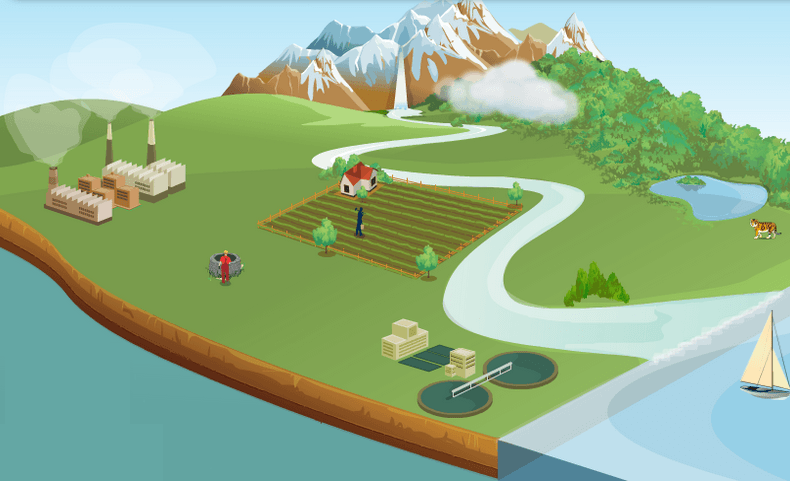 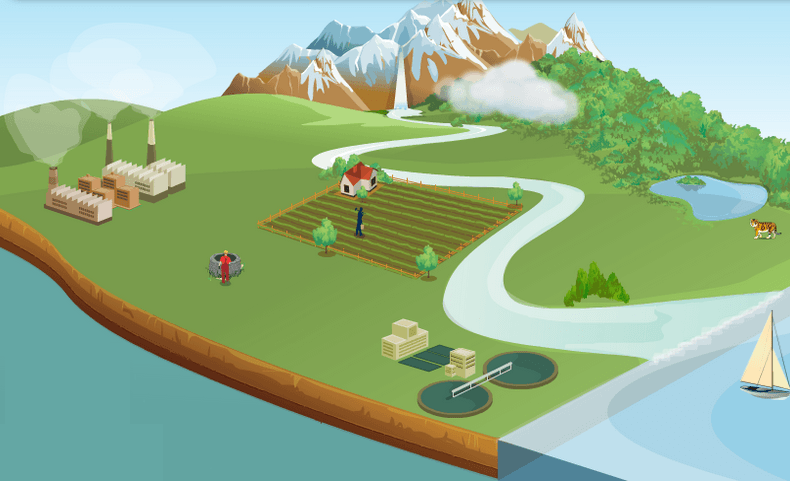 Gizmo Warm-upWater on Earth is always in motion. These motions form a repeating circuit called the water cycle. The Water Cycle Gizmo allows you to explore the different paths water takes as it moves from Earth’s surface to the atmosphere and back.Click Oceans. What percentage of Earth’s water is found in the oceans? _______________________Click Atmosphere. How does the Sun cause water to move from the oceans to the atmosphere? ______________________________________________________________Click Clouds. How do clouds form? ____________________________________________Click Precip (rain). (“Precip” is short for precipitation, or water falling to Earth’s surface.) What causes it to rain? ______________________________________________________Click Oceans again, and then choose the PATH tab. Because it has the same beginning and end, the path is a complete cycle. How many steps does this cycle have? ___________Question: What are the parts of the water cycle?Collect data: Create two water cycles using the Gizmo. Each cycle should have at least four steps and should begin and end at the same location. Choose any starting point from the list on the right. When the cycle is complete, choose the PATH tab and write the steps below.Cycle 1: 	________________________________________________________________________________________________________________________________Cycle 2: 	________________________________________________________________________________________________________________________________Analyze: Use the information presented in the Gizmo to answer the following questions.What percentage of Earth’s water can be found in soil? _______________________What percentage of Earth’s water is stored in ice and snow? ___________________What percentage of Earth’s fresh water is stored in ice and snow? ______________What percentage of Earth’s water is found in lakes? _________________________What is transpiration? (Hint: Click the Vegetation button.) _______________________________________________________________________________________What human activity uses the most water worldwide? ________________________What human activity uses the most water in the ? _________________What organisms break down chemical wastes in a treatment plant? _____________What is an aquifer? ___________________________________________________What is a reservoir? __________________________________________________In what ways can runoff be a problem? ______________________________________________________________________________________________________(Activity continued on next page)Activity (continued from previous page)Define: A phase change is a change from one state to another, such as from a liquid to a gas. Based on what you have read in the Gizmo, fill in the blanks with the words “liquid,” “gas,” or “solid” to define each change.Evaporation:			Change from a _______________ to a _______________.Condensation:			Change from a _______________ to a _______________.Melting: 				Change from a _______________ to a _______________.Freezing:				Change from a _______________ to a _______________.Practice: Fill in the process that causes each transition. Your choices are evaporation, condensation, precipitation, melting, and freezing.Ocean  Atmosphere					 _______________________Atmosphere   Clouds					_______________________Cloud  Snow						_______________________Glacier (river of ice)  River				_______________________Cloud  Soil						_______________________Practice: Fill in the two processes that cause each of the following transitions. Ocean  Cloud		_______________________, _______________________Cloud  Glacier		_______________________, _______________________Think and discuss: Water covers over two-thirds of Earth’s surface. Yet water shortages are a major problem for many people around the world. Why do you think this is the case?______________________________________________________________________________________________________________________________________________________________________________________________________________________________________________________________________________________________________________________________________________________________________________________________________________________________________________________Activity: The water cycleGet the Gizmo ready: Select the SIMULATION tab, and click Reset.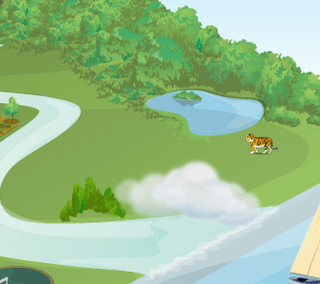 